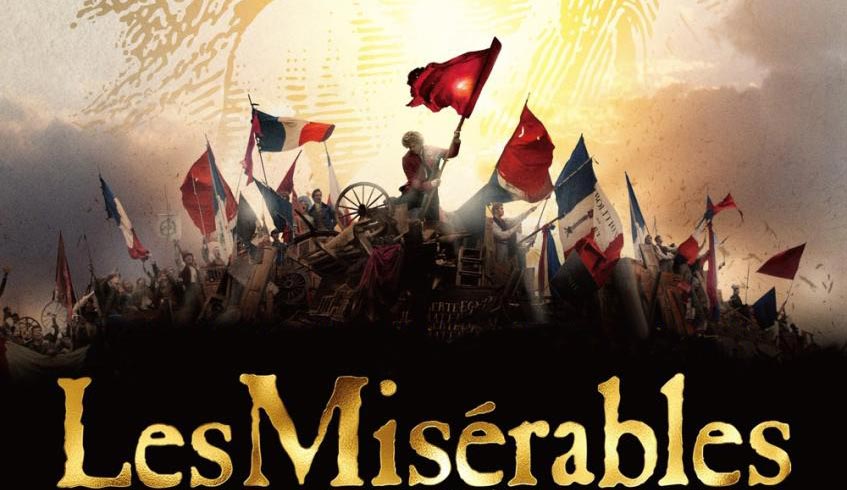 Production ContractStudent Name:  ___________________________________Production ContractProduction Title: Les MiserablesRehearsals:  Schedule Included in PacketPerformance Dates:  April 26 – April 29Time:  7:00pm (Matinee Performance on April 29 at 2:00pm)Parent InvolvementThere is a 6 hour parent involvement requirement (per family) for all students casted in the musical.  Parents can volunteer their time by helping withSet Constructions (building our sets), Painting and designing backdrops and sets, Costume alterations-or-Parents can volunteer their time by being involved inChaperoning publicity field trips, chaperoning backstage of the performances, chaperoning in the dressing rooms during a performance, chaperoning in the tech booth during a performance, selling concessions at performances, serving dinner at cast meals the week of the show, setting-up or cleaning-up from cast meals-or-Parents can volunteer their time by sending inCast meals, props, sewing costumes from home, bringing in water.New Rule’sAll students whose parents did not fulfill their volunteer hours during the fall show will either have to do double the hours during the spring or their students can work off their hours, anyone failing to do so will not be allowed to continue on in the musical.  Any student who did not pay the fall show production fee will have to pay that plus the spring musical by the musical production fee deadline.  For more information, please see Ms. DweckQuitting/Failing Grades/ AttendanceGrades and attendance are an important factor in the audition and in the process of the whole musical.  Not being able to maintain your grades or attendance is unacceptable and will not be tolerated.  The expected grades and attendance policies as well as any others are listed in the table below.  Grades:  D’s		Students will be required to do weekly crosspointe checks with parent’s signatures.  If the grade is close to failing then the student will be limited to one rehearsal a week (this can remove them from a lead role or for ensemble members remove them from dance numbers or scenes)Grades:  F’s 		Students will be removed from the show for a period of two weeks, during this period they have to get their grades up above a 60 and then will be placed in the D category.  During their two week absence they will hand in daily progress checks from their teacher(s) where they are receiving the failing grades.  And depending on what they are missing during this period this can remove them from a lead role or for ensemble members remove them from dance numbers or scenes)Attendance: 		You cannot come to rehearsal when you miss a day of school.  Missing too many rehearsals mean that you cannot maintain your role, remember that an entire cast is depending on you.  Missing 5 rehearsals due to absences from school in a four week period will have you removed from the show.  This also includes attendance issues with the school day.  On your Crossepoint you should also have a printout of your attendance excused, absent and tardys. Quitting: 		If you quit or are removed from the show you will have to come in front of the board of appeals and present reasons why you should be allowed in this production for all the productions the next year.  You can be denied the ability to audition because of quitting or being removed. Musical Performance DatesWednesday April 26:  7:00pmThursday April 27:	7:00pmFriday April 28:	7:00pmSaturday April 29:	2:00pm and 7:00pm **All rehearsals the week before the show and the week of the show are mandatory if you miss a rehearsal you will be removed from the show.Rehearsal Procedures:  If you are going to miss rehearsal on any particular day you MUST see one of the student directors and get your excuse note.  The note must be turned in at least three days prior to the absence.  If you are sick from school/rehearsal then upon your return get an excused form from the student director’s and turn it in the following day. I have included two copies of excuse notes for you to use.All schedules will be handed out a month at a time.  Having work is not an excused absence.  Turn your schedule into work!!Rehearsal NotesAll notes taken by the directors, musical directors or student directors will be placed online, on the website and facebook and should be checked every day.  There will be hidden words you will need to know from them. Production FeesPart of the spectacle that is the spring musical involves the costumes, sets, props and numerous other items.  On average our props can run anywhere from $100.00 to $500.00 and our sets can run from $1000.00 to $3000.00 and finally our costumes cost is somewhere upwards of $3000.00 to $5000.00 dollars.  In order for us to have these elaborate costumes, sets and props we must charge a production fee.  For the musical the production fee is $75.00 per student.   We will offer a fundraisers to help elevate the cost. Construction DaysThis is everyone’s show whether you are on stage for 30 minutes, 2 hours or 2 seconds or even if you are backstage.  With that in mind EVERYONE must attend at least 2 hours of construction time at EVERY set construction.  This time requirement is just a limit students can and are expected to take a vested interest in their production and help out as often as they can.  Lines/SongsAll lines in the scripts and all music must be memorized by February 28 NO EXCEPTIONS.  You will not be allowed to continue in your part if your lines are not memorized by this date. Tech:For students who are interested in working in the tech booth with either our lighting, spotlight or sound equipment.  We will be hosting a tech class where students will be brought up to the booth and trained in how each system works.  Students will then be required to take a test after completing the class in order to be considered eligible to work in the tech booth. AdministrativeThere are assistant stage manager positions open as well as House manager positions.  In order to be a house manager you must be at least a junior.Property ChiefsThese students are in charge of the prop tables and must be responsible and organized.BackstageStudents will be moving and adjusting scenery as well as setting the stage for scenes. You must have all BLACK clothing.  Pants, socks and shirts in order to work backstage.CostumingIf you are good a sewing or repairing costumes or would like to help with quick changes back stage this is the position for you.Hair and Make-upThese students get to help create the character through designing and implementing hair and make-up choicesRiggingThis job involves heavy lifting.  The students doing rigging will be required to raise and lower backdrops continuously through-put the show. UshersDuring the musical seating for the performances is by ticket number and ushers will be expected to be able to seat audience members in seats as well as deal with other seating issues.FINAL NOTE:Ms. Dweck, Mrs. Knispel and Mr. Sanders will choose which musical we put on.  We have had great success with the musical’s we have chosen in the way we have chosen them for many years.  Input is always welcome but if we chose to do a musical that seems out of our league or beneath where you feel we are there are reasons.  And if we chose to do a musical that we have performed before that is our choice as well.  